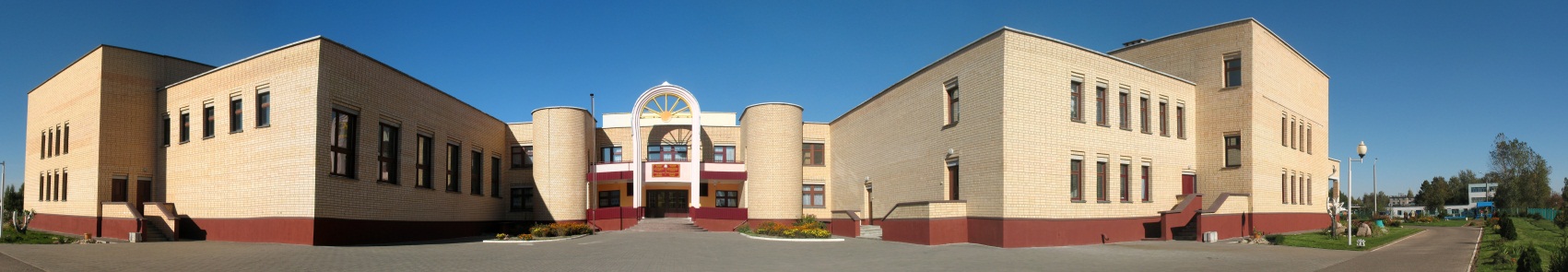 ГОСУДАРСТВЕННОЕ УЧРЕЖДЕНИЕ ОБРАЗОВАНИЯ «МИНСКОЕ ОБЛАСТНОЕ КАДЕТСКОЕ УЧИЛИЩЕ»приглашает на день открытых дверей1 апреля 2022 годаВ программе:с 10.00 – экскурсии по училищус 11.00 – встреча с администрацией училища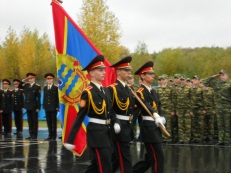 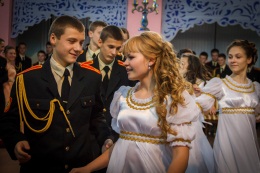 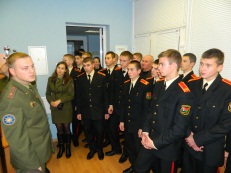 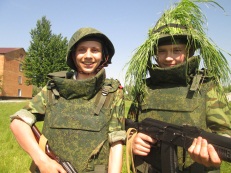 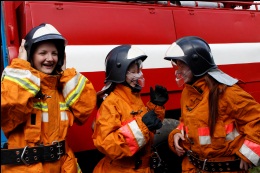 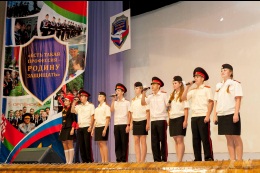 День открытых дверей пройдет по адресу:Минская обл., г.Слуцк,ул. Магистральная, д.2   (8-01795) 6-53-83      (8-01795) 6-53-93      (8-01795) 2-91-15      (8-01795) 2-92-24Наш сайт:moky.by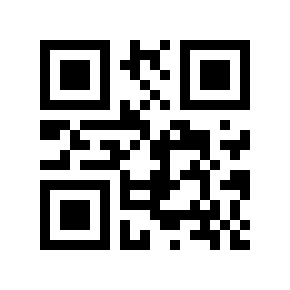 